Publicado en Madrid el 20/05/2016 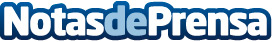 Devoteam elegido proveedor tecnológico del programa 'Súbete a la nube' de Red.esLa iniciativa del Ministerio de Industria destinará un máximo de 40 millones de euros a ayudas que permitan a autónomos y PYMEs incorporar soluciones de informática en la nubeDatos de contacto:Fidel VelázquezNota de prensa publicada en: https://www.notasdeprensa.es/devoteam-elegido-proveedor-tecnologico-del Categorias: Emprendedores E-Commerce Software Recursos humanos Innovación Tecnológica http://www.notasdeprensa.es